บันทึกข้อความ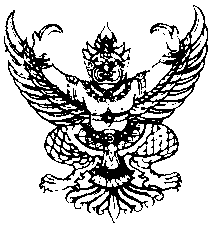 ส่วนราชการ วิทยาลัยนวัตกรรมและการจัดการ มหาวิทยาลัยราชภัฏสงขลา โทร. ๑๐๗๙ที่   	               	  		  	    วันที่                         ๒๕๖๔เรื่อง รายงานการทำงานที่บ้าน (Work from Home)เรียน	คณบดีวิทยาลัยนวัตกรรมและการจัดการข้าพเจ้า …………………………………………………. สังกัดวิทยาลัยนวัตกรรมและการจัดการ ได้ประสงค์ขออนุญาตทำงานที่บ้าน (Work from Home) ระหว่างวันที่ …………………………๒๕๖๔ โดยพำนักและปฏิบัติงานที่ บ้านเลขที่……………………………………………………………………………………ทั้งนี้ข้าพเจ้าได้ปฏิบัติตามแนวปฏิบัติการลงลายมือชื่อการปฏิบัติงานและการปฏิบัติกรณีขอทำงานที่บ้าน (Work from Home) อย่างเคร่งครัด และขอรายงานผลตามแผนการปฏิบัติงานและช่วงระยะเวลาที่ขออนุญาต ดังนี้หมายเหตุ: โปรดรายงานผลโดยกรอกรายละเอียดที่ครบถ้วนตามพันธกิจและพิจารณาความครอบคลุมครบถ้วนตามข้อตกลงและแบบบันทึกข้อตกลงการประเมินผลสัมฤทธิ์บุคลากรสายวิชาการของท่าน
จึงเรียนมาเพื่อโปรดทราบลงชื่อ.......................................................      (อาจารย์…………………………………..)     โทรศัพท์ที่สามารถติดต่อได้สะดวก………………………   แผนการปฏิบัติงานรายงานผลการปฏิบัติงาน(แนบผลงาน: เอกสาร ไฟล์ ฯลฯ)สรุปผลการปฏิบัติงาน๑. ด้านการเรียนการสอนรายงานผลการปฏิบัติงานสอนทั้งเชิงปริมาณและเชิงคุณภาพ สำเร็จ ๑ ชิ้น ไม่สำเร็จ ๐ ชิ้นไม่สำเร็จเนื่องจาก (ระบุ) ๒. งานตามพันธกิจ - วิจัย- บริการวิชาการ- ทำนุบำรุงศิลปวัฒนธรรมดำเนินการพัฒนาระบบผลงานวิจัยเพื่อการสร้างขวัญและกำลังใจได้สำเร็จ สำเร็จ ๑ ชิ้น ไม่สำเร็จ ๐ ชิ้นไม่สำเร็จเนื่องจาก (ระบุ) ๓. งานอื่น ๆ ตามที่ได้รับมอบหมายเรียน................................................. …………………………………………………………………………… …………………………………………………………………………… …………………………………………………………………………… ลงชื่อ……………………………………………………………………                   (.......................................................)             ................................................................. ทราบ มอบ…………………………………….. พิจารณาสัดส่วนวันลากิจ/ลาพักผ่อน ตามงานที่ไม่เสร็จตามแผน ……………………………………………………………………..ลงชื่อ……………………………………………………………………                (อาจารย์ ดร.มุมตาส มีระมาน)คณบดีวิทยาลัยนวัตกรรมและการจัดการ